СХЕМА №4УЧЕБНОГО МАРШРУТА ЛЕГКОВЫХ АВТОМОБИЛЕЙ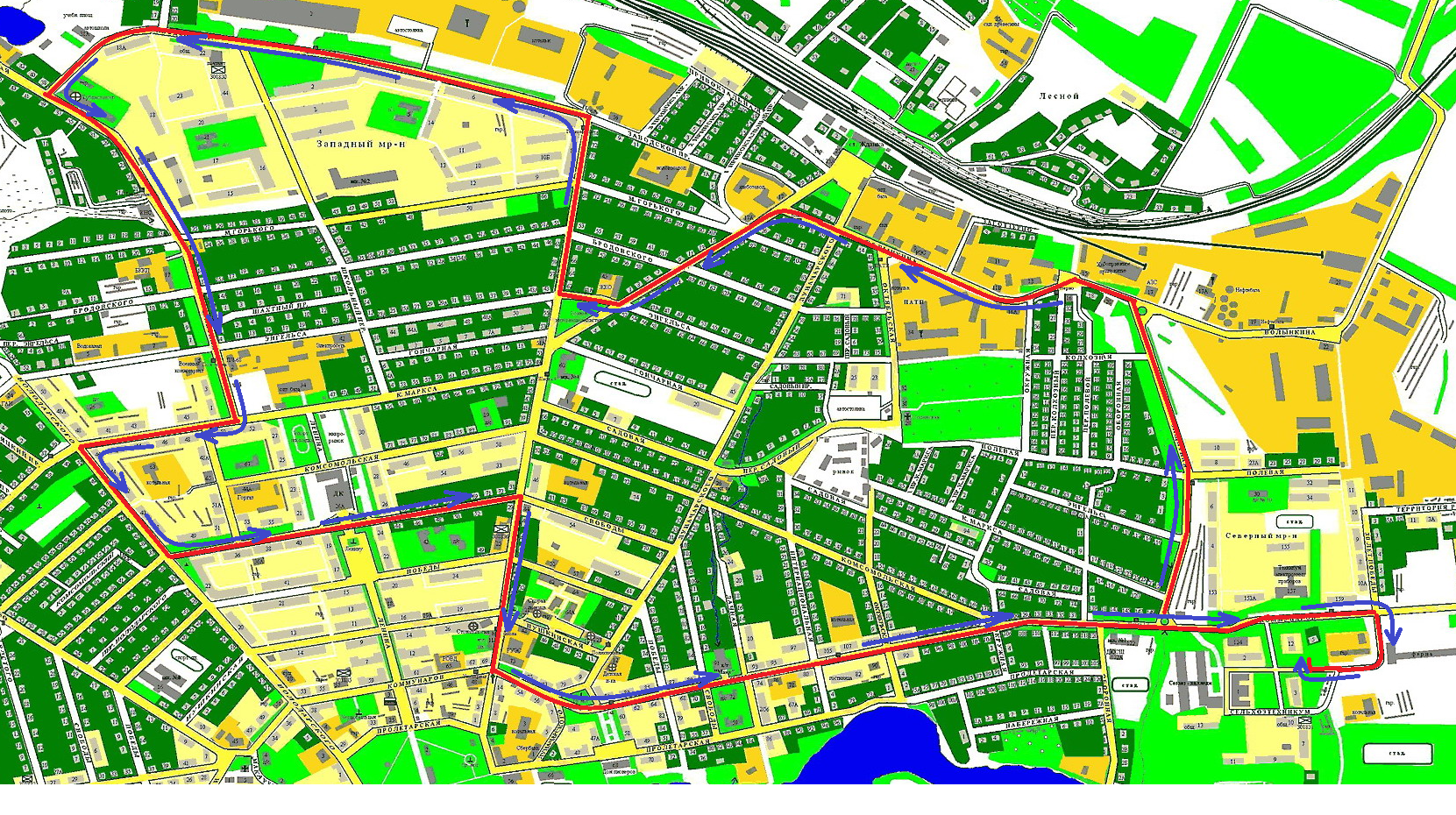 Уч. площадка - Защитная – Волынкина – 76 – Волынкина – Октябрьская – Луначарского – Комсомольская – Комунаров- уч. Площадка.«УТВЕРЖДАЮ»Директор ГПОУ ТО «Сельскохозяйственный колледж «Богородицкий» имени И.А.Стебута»________________В.В.Лабутин«_______» ______________2016г